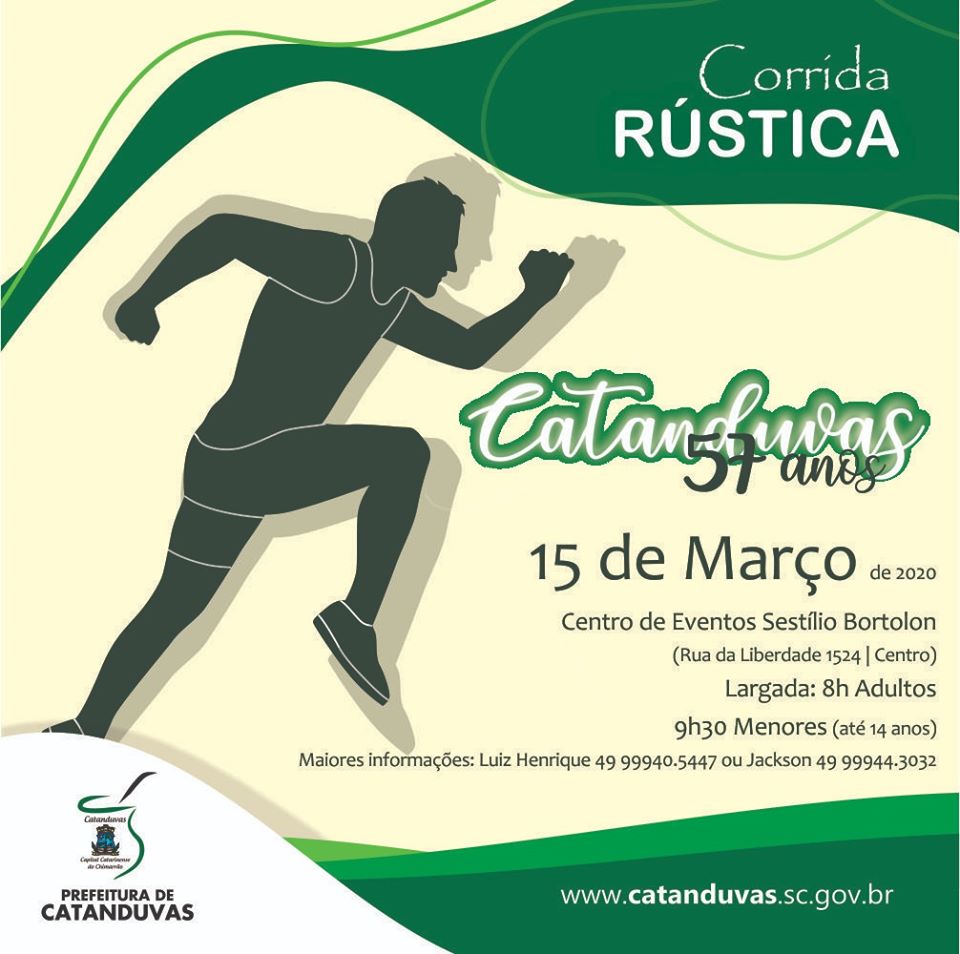 FICHA DE INSCRIÇÃONOME:ENDEREÇO:BAIRROCIDADE:                                                 UF:CEP:DATA NASCIMENTO:             /            /             .CONTATO: CATEGORIA:   ADULTO         (             )  CATEGORIA:  INFANTIIL  (             )CPF:RG:IDADE:                SEXO: M (         )  F (           )EMAIL:NACIONALIDADEDATA INSCRIÇÃO:             /          /              .COMPROVANTE DE PAGAMENTONÚMERO: